Пальчиковая гимнастика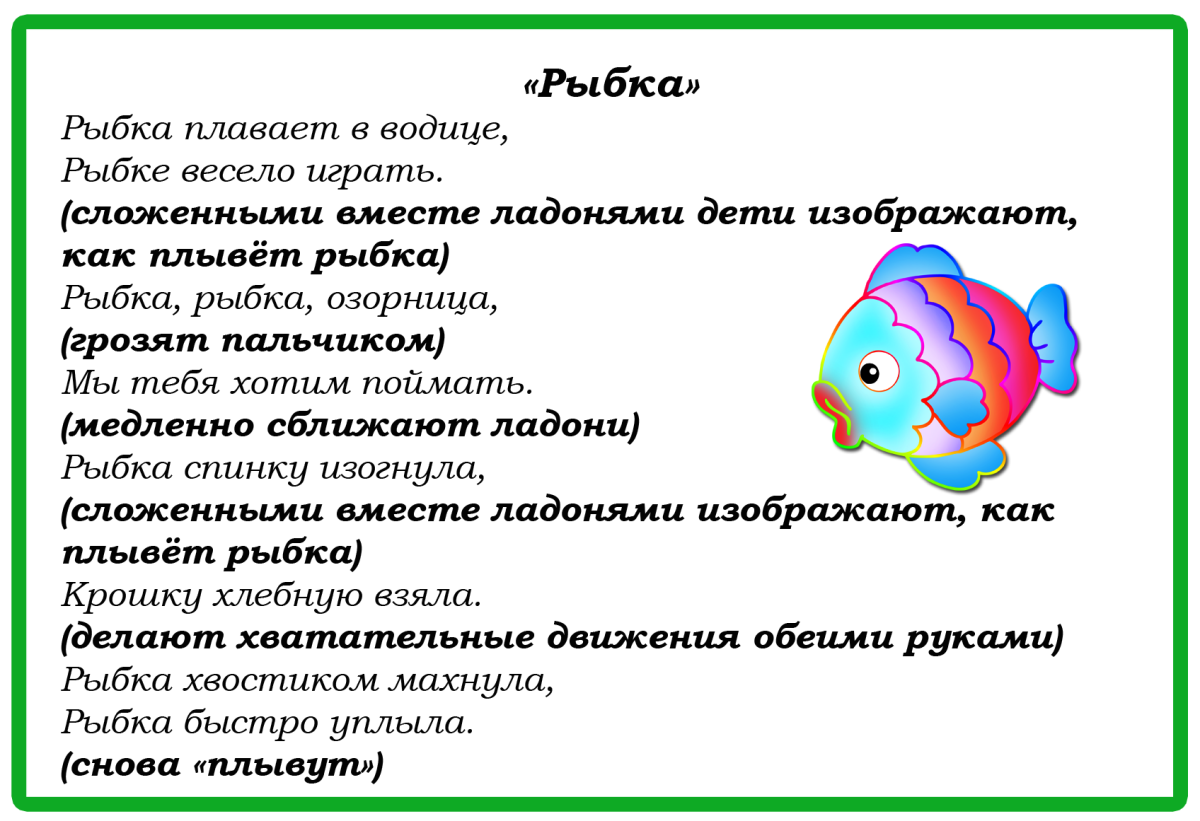 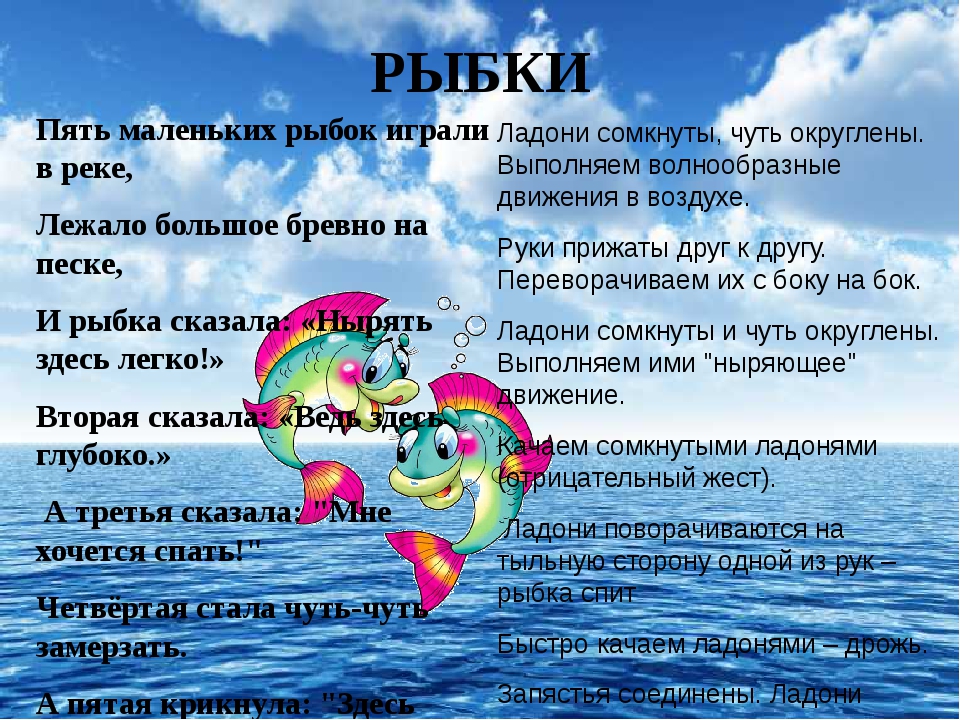 